SAANYS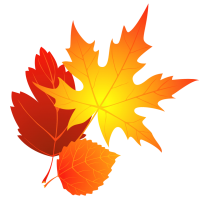 REGION 8 FALL DINNERWe cordial invite you to the annual Region 8 fall dinner.   We hope you will join us for an evening of networking with other Region 8 administrators as well as a presentation on new ESSA regulations.Alfresco’s Restaurant26 Main Street, Oneonta NY 13820Thursday, November 8Cocktails 6:00 pmDinner 6:45 pmPresentation on ESSA 7:15 pmBuffet Dinner-$20Payable at the doorPlease RSVP to Brian Coleman bcoleman@lfcsd.org or Kathy Carney kcarney@cvalleycsd.orgBy Friday, November 3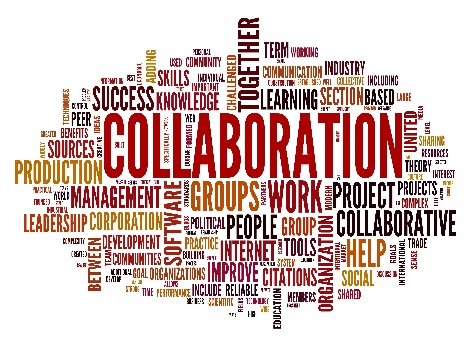 